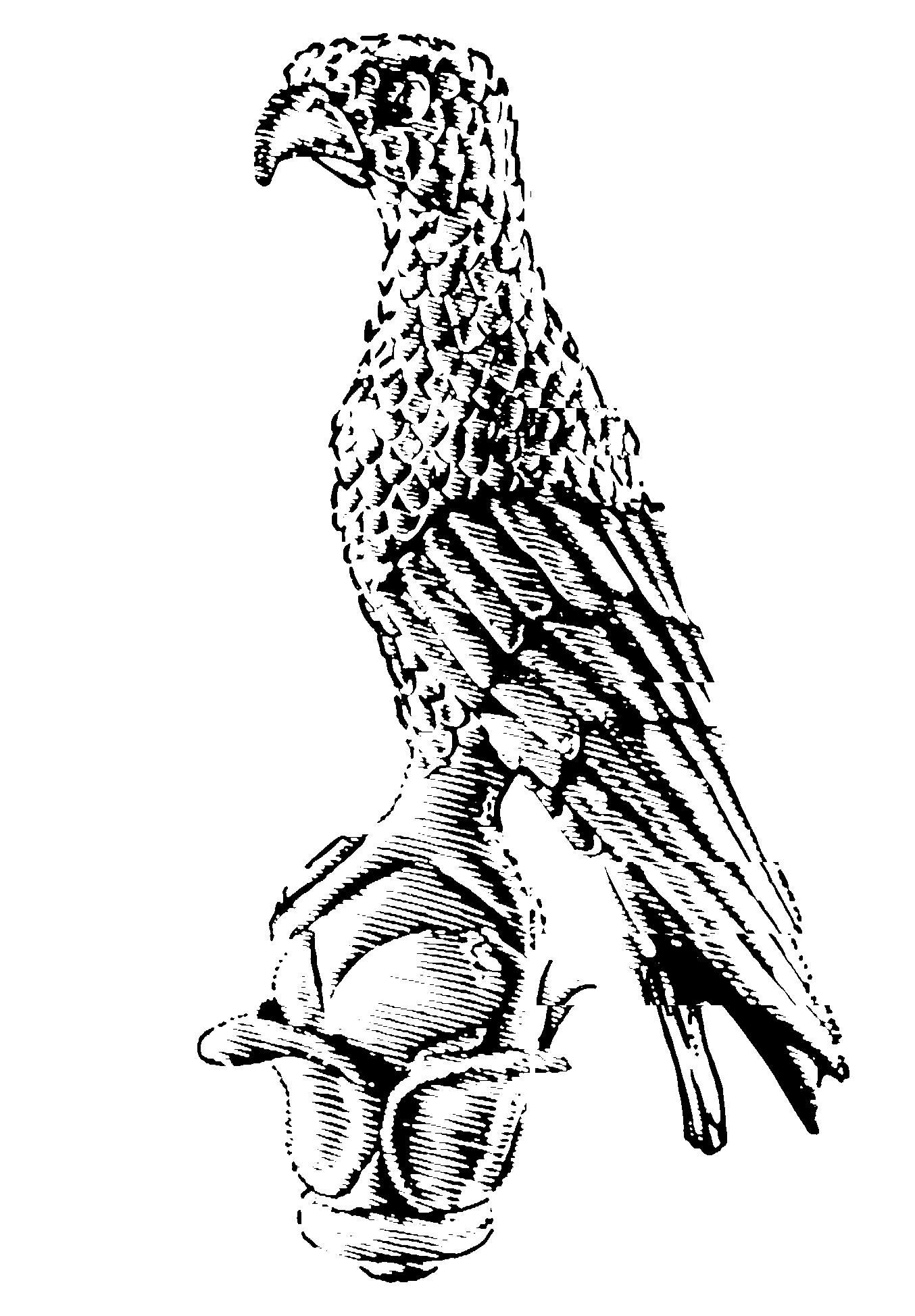 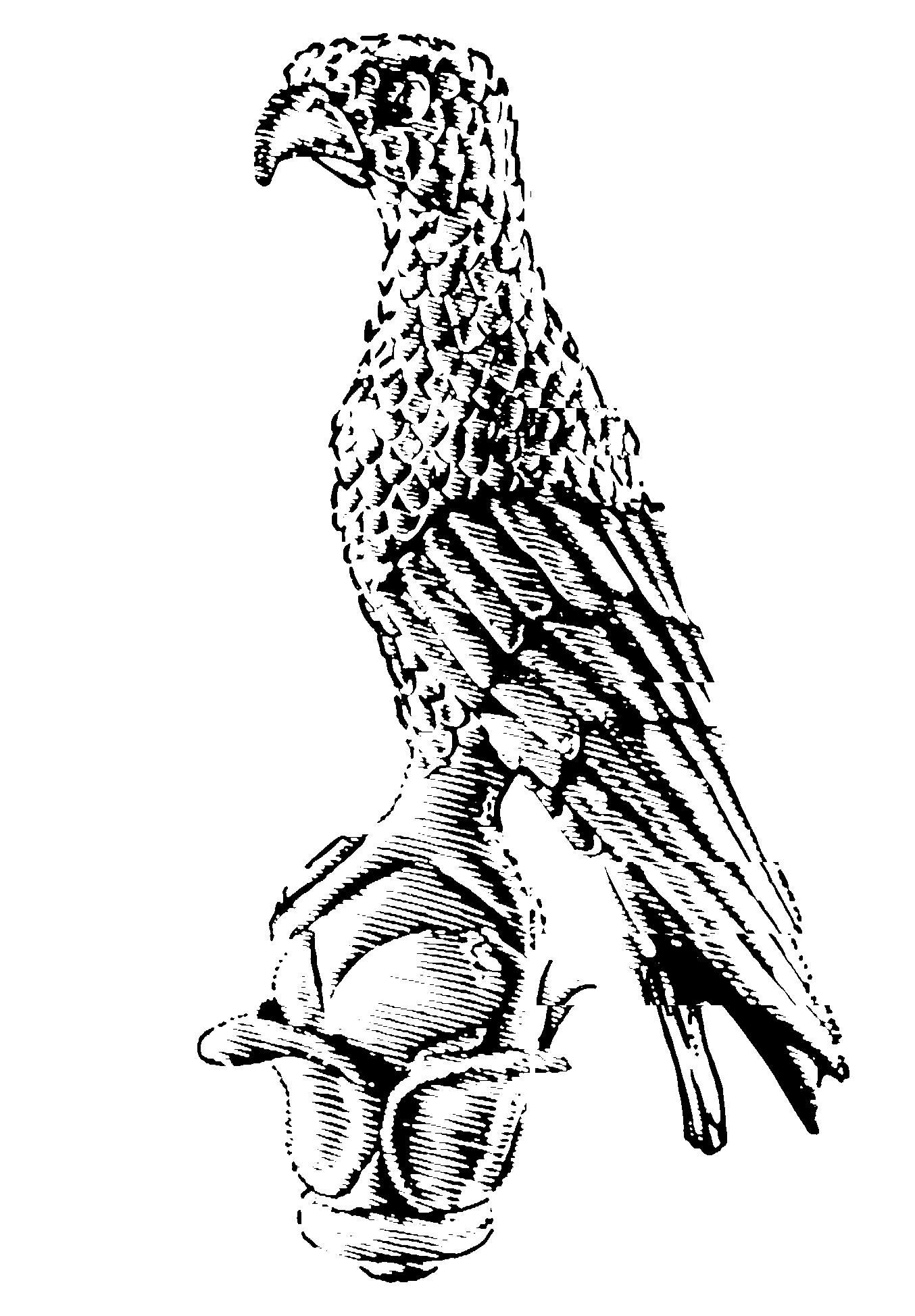 ΣύμβασηΔικαιωμάτων Διανοητικής ΙδιοκτησίαςΣύμβαση Δικαιωμάτων Διανοητικής ΙδιοκτησίαςΣτα Ιωάννινα, σήμερα …/…/…:Αφενός το Πανεπιστήμιο Ιωαννίνων που εκπροσωπείται νόμιμα από τον Καθηγητή …., Αντιπρύτανη Έρευνας και Δια Βίου Μάθησης, Πρόεδρο της Επιτροπής Ερευνών και Διαχείρισης του ΕΛΚΕ,Αφετέρου οι:[ονοματεπώνυμο] του [όνομα πατρός], [βαθμίδα] του Τμήματος [Τμήμα] του Πανεπιστημίου Ιωαννίνων, κατοίκου [Πόλη, Διεύθυνση], ΑΔΤ [αρ. ταυτότητας], ΔΟΥ [ΔΟΥ], Μέλος ΔΕΠ του Πανεπιστημίου Ιωαννίνων,[ονοματεπώνυμο] του [όνομα πατρός], κατοίκου [Πόλη, Διεύθυνση], ΑΔΤ [αρ. ταυτότητας], ΔΟΥ [ΔΟΥ], Ερευνητής (για τους λοιπούς συνδικαιούχους Δικαιωμάτων Διανοητικής Ιδιοκτησίας (αν υπάρχουν)),…… (προστίθενται όσα πρόσωπα συμμετέχουν στη διανομή ΔΔΙ)οι οποίοι θα αποκαλούνται «Εφευρέτες»αποτελούν τους Συνδικαιούχους του Δικαιώματος Διανοητικής Ιδιοκτησίας και θα αποκαλούνται «Συνδικαιούχοι», συμφωνούν και συναποδέχονται τα ακόλουθα:Άρθρο 1. Προοίμιο Στην περίπτωση εφεύρεσης στο πλαίσιο της απασχόλησης του προσωπικού στο Πανεπιστήμιο Ιωαννίνων συμπεριλαμβανομένης και της απασχόλησης σε έργο  του ΕΛΚΕ:1.1 Οι παραπάνω Συνδικαιούχοι συμφωνούν ότι στο πλαίσιο του έργου με τίτλο “…………………………” και κωδικό …. του ΕΛΚΕ του Πανεπιστημίου Ιωαννίνων, με Επιστημονικώς Υπεύθυνο τον [Ονοματεπώνυμο], [βαθμίδα] του Τμήματος ..….., το οποίο χρηματοδοτείται από [Πλαίσιο Χρηματοδότησης] και υλοποιήθηκε με τη χρήση των εγκαταστάσεων, του εξοπλισμού και του προσωπικού του Πανεπιστημίου Ιωαννίνων και ειδικά του εργαστηρίου … του Τμήματος …, αναπτύχθηκε εφεύρεση από τους «εφευρέτες», η οποία καλύπτει τις προδιαγραφές για την κατοχύρωση διπλώματος ευρεσιτεχνίας και φέρει τον τίτλο …………….. (εφεξής «εφεύρεση»).1.2. Η ως άνω εφεύρεση, λόγω του ότι παρήχθη στο πλαίσιο της απασχόλησης των «εφευρετών» στο παραπάνω σχετικό έργο, και σύμφωνα με τον ισχύοντα Κανονισμό Διάδοσης και Αξιοποίησης της Έρευνας, την απόφαση … της Επιτροπής Ερευνών και Διαχείρισης του ΕΛΚΕ και της απόφασης … της Συγκλήτου του Πανεπιστημίου Ιωαννίνων, ανήκει κατά 40% στο Πανεπιστήμιο Ιωαννίνων και κατά 60% στην ομάδα των εφευρετών. Στην περίπτωση εφεύρεσης στο πλαίσιο της απασχόλησης του προσωπικού στο Πανεπιστήμιο Ιωαννίνων:1.1 Οι παραπάνω Συνδικαιούχοι συμφωνούν ότι στο πλαίσιο της ερευνητικής δραστηριότητας που υλοποιήθηκε με τη χρήση των εγκαταστάσεων, του εξοπλισμού και του προσωπικού του Πανεπιστημίου Ιωαννίνων και ειδικά του εργαστηρίου … του Τμήματος …, αναπτύχθηκε εφεύρεση από τους «εφευρέτες», η οποία καλύπτει τις προδιαγραφές για την κατοχύρωση διπλώματος ευρεσιτεχνίας και φέρει τον τίτλο …………….. (εφεξής «εφεύρεση»).1.2. Η ως άνω εφεύρεση, λόγω του ότι παρήχθη στο πλαίσιο της απασχόλησης των «εφευρετών» στο Πανεπιστήμιο Ιωαννίνων, και σύμφωνα με τον ισχύοντα Κανονισμό Διάδοσης και Αξιοποίησης της Έρευνας, την απόφαση … της Επιτροπής Ερευνών και Διαχείρισης του ΕΛΚΕ και της απόφασης … της Συγκλήτου του Πανεπιστημίου Ιωαννίνων, ανήκει κατά 40% στο Πανεπιστήμιο Ιωαννίνων και κατά 60% στην ομάδα των εφευρετών. Άρθρο 2 - Σκοπός2.1 Σκοπός της παρούσας είναι ο καθορισμός των δικαιωμάτων και των υποχρεώσεων των Συνδικαιούχων, η διαδικασία προσδιορισμού και προστασίας των Δικαιωμάτων Πρόσβασης και Διανοητικής Ιδιοκτησίας, καθώς και η κατανομή των Δικαιωμάτων Διανοητικής Ιδιοκτησίας μεταξύ των Συνδικαιούχων. Άρθρο 3 – Δέσμευση Συνδικαιούχων3.1 Οι Συνδικαιούχοι δεσμεύονται για την αποτελεσματική συνεργασία στο πλαίσιο της παρούσας σύμβασης, ήτοι να συνεργάζονται, να εκτελούν και να εκπληρώνουν εγκαίρως όλες τις υποχρεώσεις τους, καλόπιστα και υπό τους όρους, προϋποθέσεις και διαδικασίες που προβλέπονται από το υφιστάμενο θεσμικό πλαίσιο και τον Κανονισμό Διάδοσης και Αξιοποίησης της Έρευνας του ΕΛΚΕ του Πανεπιστημίου Ιωαννίνων, όπως ισχύει. 3.2 Κάθε Συνδικαιούχος δεσμεύεται ότι η εισφορά του στο πλαίσιο της παρούσας σύμβασης, αποτελεί προϊόν δικής του πνευματικής εργασίας, για τη δημιουργία της οποίας δεν έχουν παραβιασθεί δικαιώματα πνευματικής ιδιοκτησίας τρίτων, καθώς και ότι είναι υπεύθυνος σε περίπτωση διεκδίκησης τέτοιων δικαιωμάτων εκ μέρους τρίτων. Επιπλέον, δεσμεύονται να ενημερώσουν άμεσα τους υπόλοιπους συνδικαιούχους εάν κάτι τέτοιο υποπέσει στην αντίληψή τους.3.3 Κάθε Συνδικαιούχος δεσμεύεται να γνωστοποιεί εγκαίρως στους λοιπούς Συνδικαιούχους κάθε σημαντική πληροφορία, γεγονός, πρόβλημα ή καθυστέρηση που ενδέχεται να επηρεάσει την «Εφεύρεση». Επίσης, είναι υποχρεωμένος να παρέχει στους λοιπούς Συνδικαιούχους όλες τις πληροφορίες και το υλικό που είναι αναγκαία για την εκπλήρωση των υποχρεώσεών τους.3.4 Οι Συνδικαιούχοι δεσμεύονται να ενημερώσουν εγκαίρως και εγγράφως τα υπόλοιπα μέρη για την ύπαρξη οποιουδήποτε περιορισμού στα Δικαιώματα Διανοητικής Ιδιοκτησίας.3.5 Οι Συνδικαιούχοι συμφωνούν στην τήρηση απόλυτης εχεμύθειας ως προς το περιεχόμενο, την περιγραφή και τα ειδικότερα χαρακτηριστικά της «Εφεύρεσης».3.6 Οι Συνδικαιούχοι δηλώνουν και συμφωνούν ότι θα ενεργούν με καλή πίστη και πνεύμα συνεργασίας προς όφελος όλων, απέχοντας από οποιαδήποτε ενέργεια η οποία θα είχε ως άμεσο ή έμμεσο αποτέλεσμα την πρόκληση οποιασδήποτε ζημίας στα λοιπά συμβαλλόμενα μέρη.Άρθρο 4 –Διαχειριστής και Συντονιστής της Εφεύρεσης4.1 Ως Συντονιστής της εφεύρεσης ορίζεται ο … . Οι Συνδικαιούχοι θα ενημερώνονται τακτικά από τον Συντονιστή για την γενικότερη διαχείριση της εφεύρεσης. 4.2 Ο ΕΛΚΕ του Πανεπιστημίου Ιωαννίνων, αναλαμβάνει τη διοικητική και οικονομική διαχείριση της εφεύρεσης, και  θα ενεργεί σύμφωνα με τις σχετικές προβλέψεις του Ν. 4485/2017, του Οδηγού Χρηματοδότησης και Διαχείρισης του ΕΛΚΕ, του Κανονισμού Διάδοσης και Αξιοποίησης της Έρευνας του ΕΛΚΕ του Πανεπιστημίου Ιωαννίνων, καθώς και το λοιπό θεσμικό πλαίσιο που διέπει τα δικαιώματα πνευματικής ιδιοκτησίας.4.3 Οι Συνδικαιούχοι συμφωνούν ότι η συνολική διαχείριση των δικαιωμάτων πνευματικής ιδιοκτησίας θα πραγματοποιείται από το Συντονιστή με τη συνδρομή του ΕΛΚΕ και η διοικητική/οικονομική διαχείριση των δικαιωμάτων θα πραγματοποιείται από τον ΕΛΚΕ του Πανεπιστημίου Ιωαννίνων με τη συνδρομή του Συντονιστή. Οι δράσεις διαχείρισης περιλαμβάνουν κατοχύρωση πνευματικών δικαιωμάτων, σχέσεις και διαδικασίες με φορείς, σύναψη συμφωνητικών αξιοποίησης και εκμετάλλευσης με τρίτους, αναζήτηση χρηματοδότησης, αποφάσεις και διαπραγματεύσεις όπου κρίνεται απαραίτητο, με σκοπό την εκμετάλλευση ή την περαιτέρω ανάπτυξη και εξέλιξη των δικαιωμάτων. Ο συντονιστής δύναται να αναθέτει σε συνδικαιούχο ή στον ΕΛΚΕ κατόπιν σύμφωνης γνώμης των εκτέλεση συγκεκριμένων ενεργειών.  4.4  Το Πανεπιστήμιο Ιωαννίνων, ως συνδικαιούχος, διαμέσου του ΕΛΚΕ έχει το δικαίωμα να παραιτηθεί από το καθήκον της διαχείρισης, στην περίπτωση που παρέλθουν τουλάχιστον 3 έτη από την ημερομηνία έναρξης της συμβασης και δεν έχει παραχθεί καποιο έμπρακτο αποτέλεσμα αξιοποίησης και κατόπιν τρίμηνης σχετικής γνωστοποίησης στους συνδικαιούχους. Με την παραίτηση απαλλάσεται από κάθε μελλοντική υποχρέωση.  4.5 Όλες οι αποφάσεις διαχείρισης και αξιοποίησης της εφεύρεσης λαμβάνονται με πλειοψηφία (>50%) μεταξύ όλων των συνδικαιούχων. Άρθρο 5. Υποχρεώσεις Συνδικαιούχων και Εφευρετών5.1 Η υπογραφή της παρούσας σύμβασης είναι απαραίτητη για κάθε φυσικό ή νομικό πρόσωπο που πρόκειται να συμπεριληφθεί στους Συνδικαιούχους.5.2 Κάθε Εφευρέτης με την παρούσα σύμβαση παραιτείται παντός δικαιώματός του για:α. ανεξάρτητη εκμετάλλευση αυτού του δικαιώματος, β. παραχώρηση ανεξάρτητης άδειας χρήσης του δικαιώματος προς τρίτο, γ. ανεξάρτητη εμπορική εκμετάλλευση του δικαιώματος. Οποιαδήποτε τέτοια παραχώρηση προς οποιονδήποτε προϋποθέτει προηγούμενη έγγραφη προς τούτο συναίνεση των λοιπών συνδικαιούχων.5.4 Τα ποσοστά των Συνδικαιούχων που περιγράφονται στο Άρθρο 7 του παρόντος είναι τα ποσοστά Ιδιοκτησίας στο δικαίωμα. 5.5 Οι εφευρέτες μπορούν να παραιτηθούν του δικαιώματος ιδιοκτησίας και να το παραχωρήσουν στα υπόλοιπα μέρη με ή χωρίς κόστος αλλά σε καμία περίπτωση δεν δικαιούνται να ενεργήσουν με τρόπο που να δημιουργεί εμπόδια στην ισχύ του δικαιώματος ή να θέτει σε κίνδυνο το δικαίωμα.5.6 Οι εφευρέτες είναι υποχρεωμένοι να ενημερώσουν άμεσα και τους υπόλοιπους συνδικαιούχους για κάθε τυχόν προσβολή των κοινών δικαιωμάτων, καθώς επίσης και να λαμβάνουν όλα τα αναγκαία μέτρα προστασίας των δικαιωμάτων.5.7 Οι εφευρέτες είναι υποχρεωμένοι να παρέχουν προς τον Συντονιστή και τον ΕΛΚΕ  όλα τα στοιχεία που είναι απαραίτητα για την ολοκλήρωση των διαδικασιών κατοχυρώσεως των δικαιωμάτων.5.8 Οι εφευρέτες δεσμεύονται, να προβούν σε κάθε πρόσφορη ενέργεια για την πληρέστερη αξιοποίηση της εφεύρεσης και ιδίως να προβαίνουν σε βελτιώσεις και προσαρμογές του συνόλου ή τμημάτων της εφεύρεσης, οι οποίες κρίνονται αναγκαίες για την εκμετάλλευσή της ή ζητούνται από τους τρίτους για την αξιοποίησή της σύμφωνα με τις ανάγκες τους. 5.9 Οι εφευρέτες είναι υποχρεωμένοι να υπογράφουν τα απαραίτητα έγγραφα και δηλώσεις που απαιτούνται από τους αρμόδιους φορείς κατοχύρωσης ευρεσιτεχνιών, σύμφωνα με τις αντίστοιχες πλειοψηφικές αποφάσεις του συνόλου των Συνδικαιούχων5.10 Οι εφευρέτες δηλώνουν ότι υπόκεινται και συμμορφώνονται με τους όρους του Κανονισμού Διάδοσης και Αξιοποίησης της Έρευνας του ΕΛΚΕ του Πανεπιστημίου Ιωαννίνων, του Οδηγού Χρηματοδότησης, καθώς και των σχετικών αποφάσεων της Επιτροπής Ερευνών και Διαχείρισης του ΕΛΚΕ και της Συγκλήτου του Πανεπιστημίου Ιωαννίνων. 5.11 Απαγορεύεται υποσύνολο των συνδικαιούχων να διεκδικήσει πνευματικό δικαίωμα οποιασδήποτε εφεύρεσης με επουσιώδεις διαφορές από το αντικείμενο της παρούσας σύμβασης, με σκοπό την καταστρατήγηση των όρων της. Άρθρο 6. Οικονομική διαχείριση 6.1 Λαμβάνοντας υπόψη τα οριζόμενα ποσοστά επί του άρθρου 1.2, διαμορφώνεται το κόστος των δαπανών κατοχύρωσης διπλώματος ευρεσιτεχνίας και το κόστος συντήρησης 6.2 Στην περίπτωση συμμετοχής περισσότερων του ενός Ιδρυμάτων στο δίπλωμα ευρεσιτεχνίας, τα ποσοστά ιδιοκτησίας που αναφέρονται στο 6.1 υπολογίζονται ως ποσοστά επί των συνολικών δικαιωμάτων του Πανεπιστημίου Ιωαννίνων.6.3 Το Πανεπιστήμιο Ιωαννίνων, ως Συνδικαιούχος, διατηρεί το δικαίωμα να παραιτηθεί από τις υποχρεώσεις κάλυψης των δαπανών κατοχύρωσης του διπλώματος ευρεσιτεχνίας και του αντίστοιχου κόστους συντήρησης. Σε αυτή την περίπτωση το Πανεπιστημίο Ιωαννίνων, διατηρεί το δικαίωμα του συνδικαιούχου με ποσοστό 15% επί των εσόδων που θα προκύψουν από τη διάθεση του προϊόντος. Το υπόλοιπο ποσοστό, πέραν του 15%, μοιράζεται στους Εφευρέτες κατά αναλογία με τα σχετικά ποσοστά τους που ορίζονται στο 6.1.  6.4 Τα έσοδα από τα πνευματικά δικαιώματα διανέμονται κατά την αναλογία της συνιδιοκτησίας των συμβαλλόμενων, μετά την αφαίρεση των τυχόν εξόδων (έξοδα κατάθεσης-διατήρησης διπλώματος ευρεσιτεχνίας, αμοιβές συνεργατών κλπ) που έχουν πραγματοποιηθεί.6.5 Το Πανεπιστήμιο Ιωαννίνων δύναται να διαθέσει τα πνευματικά δικαιώματά του ως συνεισφορά στη δημιουργία εταιρείας spin off. Το ποσοστό συμμετοχής του Διαχειριστή στην εταιρία spin off αποτελεί αντικείμενο ξεχωριστής διαπραγμάτευσης με τους Εφευρέτες, αλλά σε καμία περίπτωση δεν υπολείπεται του 15% επι του συνόλου. 6.6 Δύναται να ανατεθεί η εκπροσώπηση των δικαιωμάτων της εφεύρεσης για τη διάθεσή τους στην Ελλάδα, στην Ευρωπαϊκή ένωση και σε τρίτες χώρες, κατόπιν πλειοψηφικής συμφωνίας των Συνδικαιούχων. Άρθρο 7. Κατανομή Ποσοστών Δικαιωμάτων Διανοητικής Ιδιοκτησίας7.1 Τα ποσοστά εκάστου μέρους επί των δικαιωμάτων διανοητικής ιδιοκτησίας, έχοντας υπόψη τον Κανονισμό Διάδοσης και Αξιοποίησης της Έρευνας του ΕΛΚΕ του Πανεπιστημίου Ιωαννίνων, είναι τα ακόλουθα:Πανεπιστήμιο Ιωαννίνων - Ειδικός Λογαριασμός Κονδυλίων Έρευνας Α=40% Παράθεση Λοιπών συνδικαιούχων δικαιωμάτων διανοητικής ιδιοκτησίας που αθροίζουν ως ποσοστό στο 60% , Β=60%7.2 Τα παραπάνω ποσοστά συγκυριότητας ταυτίζονται με τα ποσοστά συμμετοχής των συνδικαιούχων στα έσοδα από κάθε αξιοποίηση που αφορούν στην εφεύρεση, κατόπιν της αφαίρεσης των εξόδων της παρ. 6.3.7.3 Το δικαίωμα κάθε εφευρέτη είναι προσωποπαγές και διαιρετό και μπορεί να μεταβιβαστεί, να εκχωρηθεί, καθώς και να εκποιηθεί προς τρίτους, με τη δέσμευση ότι υπερισχύει η παρούσα σύμβαση και δεσμεύει πλήρως και τον νέο κτήτορα/διάδοχο. 7.4 Σε περίπτωση που κάποιος συνδικαιούχος επιθυμεί να μεταβιβάσει το δικαίωμά του σε συγκεκριμένο τίμημα, οφείλει να γνωστοποιήσει εγγράφως την πρόθεσή του στους υπόλοιπους Συνδικαιούχους, οι οποίοι έχουν δικαίωμα στην εξαγορά.κατά αναλογία των ποσοστών που ορίζονται στο 6.1. Εάν κάποιοι από τους Συνδικαιούχους δεν επιθυμούν να συμμετέχουν στην εξαγορά, το ποσοστό κατανέμεται αναλογικά στους υπόλοιπους που το επιθυμούν. Εάν κανείς από τους Συνδικαιούχους δεν επιθυμεί την εξαγορά του δικαιώματος, τότε ο εφευρέτης μπορεί να μεταβιβάσει το δικαίωμά του σε οποιοδήποτε άλλο φυσικό ή νομικό πρόσωπο, εφόσον αυτό υποβάλει ισότιμη ή ευμενέστερη προσφορά από το παραπάνω αναφερόμενα τίμημα. Αντίγραφο της σχετικής δικαιοπραξίας υποβάλλεται εντός 30 ημερών στον ΕΛΚΕ του Πανεπιστημίου Ιωαννίνων. 7.5 Το δικαίωμα επί της εφεύρεσης κάθε εφευρέτη είναι κληρονομητό. Άρθρο 8. Απόσυρση Συνδικαιούχου ή συμμετοχή νέου Συνδικαιούχου8.1 Οποιοσδήποτε από τους Συνδικαιούχους μπορεί να αποσύρει τη συμμετοχή του από την παρούσα Σύμβαση, μετά από γραπτή ειδοποίηση, η οποία θα αναφέρει τους σχετικούς λόγους της απόσυρσης.8.2 Ο αποσυρόμενος Συνδικαιούχος, παραχωρεί υποχρεωτικά το αναλογούν σε αυτόν δικαίωμά του στα υπόλοιπα μέρη (κατά αναλογία των ποσοστών που ορίζονται στο 6.1) χωρίς κόστος και σε καμία περίπτωση δεν δικαιούται να ενεργήσει με τρόπο που να δημιουργεί εμπόδια στην ισχύ του δικαιώματος ή να θέτει σε κίνδυνο το δικαίωμα.8.3 Η συμμετοχή ενός νέου συνδικαιούχου μπορεί να αποφασιστεί μετά από ομόφωνη απόφαση όλων των συνδικαιούχων, στην οποία καθορίζεται το ποσοστό συμμετοχής του νέου συνδικαιούχου, καθώς και η προσαρμογή των ποσοστών των λοιπών συνδικαιούχων. 8.4 Σε περίπτωση προσχώρησης νέου μέρους ως Συνδικαιούχου, τα υπόλοιπα μέρη έχουν το δικαίωμα να απαιτήσουν από το νέο Συνδικαιούχο μέρος των εξόδων που έχουν ήδη καταβάλλει για την προστασία και διατήρηση του δικαιώματος. Άρθρο 9. Γενικοί Όροι9.1 H παρούσα σύμβαση ισχύει απαρέγκλιτα και σε όλους τους όρους της, ακόμη και στην περίπτωση κατά την οποία, είτε κατά την σύναψη της σύμβασης, είτε κατά τη διάρκεια της εφαρμογής της, λήξει η σχέση απασχόλησης ενός εφευρέτη με το Πανεπιστήμιο Ιωαννίνων. 9.2 H παρούσα σύμβαση δεσμεύει τους καθολικούς ή ειδικούς διαδόχους των εφευρετών, εκτός αν η δέσμευση αυτή αντίκειται σε διατάξεις δημόσιας τάξεως.Άρθρο 10. Διάρκεια Ισχύος10.1 Η παρούσα σύμβαση τίθεται σε ισχύ την ............../................/…. και έχει αόριστη διάρκεια, η οποία μπορεί να διακοπεί κατόπιν έγγραφης συμφωνίας των Συνδικαιούχων.Άρθρο 11 – Γλώσσα Σύμβασης11.1 Η παρούσα σύμβαση συντάσσεται στην Ελληνική γλώσσα, η οποία θα διέπει, κατά κανόνα, όλα τα έγγραφα, τις ειδοποιήσεις και τις συναντήσεις που σχετίζονται με την Εφεύρεση. 11.2 Στις περιπτώσεις κατά τις οποίες συμπεριλαμβάνεται φορέας ή φυσικό πρόσωπο από μη ελληνόφωνη χώρα, είναι δυνατή η χρήση της Αγγλικής στα έγγραφα τα οποία αφορούν τον εν λόγω Φορέα ή πρόσωπο. Άρθρο 12 –Τροποποιήσεις12.1 Όλες οι τροποποιήσεις και μετατροπές στην παρούσα σύμβαση γίνονται με επίσημα έγγραφα τα οποία υπογράφονται από όλα τα μέρη.Άρθρο 13 –Δίκαιο 13.1 Η παρούσα Σύμβαση διέπεται από το ελληνικό δίκαιο.Άρθρο 14 – Επίλυση Διαφορών14.1 Οι Συνδικαιούχοι συμφωνούν να καταβάλλουν προσπάθειες για τη φιλική διευθέτηση οποιασδήποτε διαφωνίας προκύπτει μεταξύ τους σε σχέση με την παρούσα σύμβαση.14.2 Σε περίπτωση κατά την οποία η διευθέτηση οποιασδήποτε διαφοράς σύμφωνα με τα οριζόμενα στο 15.2 δεν καταστεί εφικτή, αρμόδια ορίζονται τα δικαστήρια των Ιωαννίνων.Το παρόν συντάχθηκε σε  () πρωτότυπα από τα οποία και έλαβε ένα κάθε συμβαλλόμενο μέρος.Τα μέρη Για το Πανεπιστημίου Ιωαννίνων… …Αντιπρύτανης Έρευνας και Δια Βίου Μάθησης, Πρόεδρος της Επιτροπής Ερευνών και Διαχείρισης του ΕΛΚΕ 